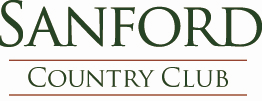 2018 Intermediate Clinic FormName:												Address:											City:				 	State:					Zip:		E-Mail____________________________________	Phone________________________Do You Have Your Own Clubs? Yes		 No		Are You Right or Left Handed? Right	 Left		Please check the session you would like to join: Session 1 6:30 p.m. -  7:30 p.m.______Monday, (June 25th, July 2nd, July 9th, 16th and 23th)Session 26:30 p.m. - 7:30p.m______Monday, (July 30th, August 6th, 13th, 20th, 27th)The Cost is $99.00 per person per clinic for each session. Clinics are limited to 6 students per instructor. Please make all checks payable to:	Sanford Country Club, P.O. BOX 1005, Sanford, Maine 04073, 207-324-5462